Önkormányzati ASP projekthez kapcsolódó csatlakozási pályázat kapcsán feltett leggyakoribb kérdésekKérdésHogyan került figyelembevételre a hálózatfejlesztési koncepció és az önkormányzatok jelenlegi sávszélessége és IT eszköz ellátottsága a csatlakozási menetrend kialakításánál?VálaszAz ASP 2.0 megalapozó tanulmány és felmérés keretében a NISZ alvállalkozó közreműködésével elkészítette az „Országos hálózati, önkormányzati IT végponti és szakrendszeri felmérést” (továbbiakban: Felmérés) és a hozzá kapcsolódó tanulmányt. A feladatvégzés célja az előzetesen definiált települések IT végponti infrastruktúrájának felmérése, hálózati kapcsolatainak sávszélességi és technológiai adatainak begyűjtése, illetve az ASP 2.0 projekthez szükséges önkormányzati igények felmérése, mely 1.293 önálló feladat ellátású, illetve közös önkormányzati hivatali székhely településére terjedt ki.HálózatA Felmérés keretében valamennyi önkormányzat nyilatkozott a jelenleg rendelkezésre álló sávszélességről és szolgáltatójáról. Ezeket az adatokat, a települések elhelyezkedését, a földrajzi- és domborzati adottságokat figyelembe véve a NISZ szakemberei hálózatfejlesztési szempontból sorrendbe állították az ASP2.0 projekt céltelepüléseit.A sorrend kialakításánál - a kiépíthetőséget pl. átkérőkkel megkönnyítendő - kiemelt figyelmet fordítottak az egyes települések jelenlegi „nem önkormányzati”, de „kormányzati” ellátottságára (pl. az adott településen NTG ellátottságú kormányablak működik).Az így kialakult sorrend az ASP2.0 csatlakozási menetrendjénél a konzorciumi tagok által figyelembe vételre és felhasználásra került. Pl. a 2017. január 1-ével csatlakozásra kötelezett önkormányzati kör esetében nem kerültek olyan önkormányzatok ebbe az ütembe, melyeknél a Felmérés alapján nincs meg a kellő sávszélesség az ASP szolgáltatások igénybevételéhez.A kapcsolódó minimum sávszélesség igények az önkormányzati ASP rendszerről szóló 257/2016. (VIII. 31.) Korm. rendelet (továbbiakban: Rendelet) mellékletében kerültek meghatározásra.Minimum feltételek:IT eszközökA felmérés többek között kitért a hivatalok munkahelyi IT környezetére is. A felmérés eredményeképpen a tanulmány rögzíti, hogy a települések asztali számítógépekkel szinte maradéktalanul rendelkeznek, a hordozható számítógépek aránya azonban a településmérettel arányosan csökken. A számítógépek összetételét illetően elmondható, hogy a kiemelt településeken lényegesen magasabb az asztali és a hordozható számítógépek száma. Az eszközök kora azonban jellemzően 5 évnél régebbi, ami a rohamosan fejlődő informatikai világban elavultnak tekinthető. A szakterületi szoftverek területén megállapításra került, hogy a hivatalokban döntő mértékben külső szállító által nyújtott termékek találhatóak meg, de megjelentek a saját fejlesztések is. Az önkormányzatok jelentős többsége a korábbiakban a piacon elterjedt, megbízható (bár költséges) szolgáltatások bevezetése mellett döntött. A NISZ a kormányzati szektort érintő feladatvégzéseinek köszönhetően mind az IT eszközök, mind az általános-, illetve szakhatósági szoftverek beszerzési-, fejlesztési költségeiről részletes adatokkal rendelkezik és ez, valamint a tanulmány tartalma az ASP 2.0 tervezése során a költségvetési kalkulációk egyik alapjául szolgált.Az ASP szolgáltatások használatához szükséges IT eszközökre vonatkozó minimum előírások a Rendelet mellékletében kerültek konkretizálásra.Az önkormányzati munkaállomásokra vonatkozóan MS Windows környezetbenAz önkormányzati munkaállomásokra vonatkozóan Linux környezetbenAz önkormányzati laptopokra vonatkozóan MS Windows környezetbenAz önkormányzati laptopokra vonatkozóan Linux környezetbenAz önkormányzati monitorokra vonatkozó alapkonfigurációKártyaolvasóAz önkormányzati multifunkciós nyomatkészítő eszközökre vonatkozó alapkonfigurációFontos megjegyezni, hogy az ASP2.0 projekt felhasználói authentikációja, azaz az önkormányzati felhasználók azonosítása elektronikus személyazonosító igazolvánnyal (továbbiakban: Eszig) fog történni. Az Eszig bevezetése és az ahhoz kapcsolódó egyéb lehetőségek és fejlesztések felhasználása (pl. elektronikus aláírás és azonosítás) a digitális tér kialakítása felé történő fontos lépés. A projekt keretében ezt a fejlesztést kívánja felhasználni a projekt és a konzorcium. Ennek az a következménye, hogyvalamennyi ASP szakalkalmazásokat elérő munkaállomáshoz be kell szerezni az Eszig olvasására alkalmas eszközt (fent, 6. pont),illetve valamennyi, ASP alkalmazásokkal dolgozó önkormányzati munkatársnak (akik nem rendelkeznek vele) fel kell keresnie egy kormányablakot, vagy okmányirodát és az állam által ingyenesen nyújtott szolgáltatás igénybevételével Eszig-et kell csináltatni.KérdésVan-e bármely magáncégnek kizárólagos joga az ASP rendszer önkormányzatoknál történő bevezetésére?Válasz:Nincsen egyetlen cégnek sem kizárólagos joga a csatlakozással kapcsolatos feladatok elvégzésére. Azonban mindenképpen célszerű olyan céget megbízni, amely megfelelő referenciákkal rendelkezik, mivel ennek minden felelőssége az önkormányzatot terheli. A feladatok egy része azonban az önkormányzat saját kollégái által is megvalósítható. Erre a KÖFOP-1.2.1-VEKOP-16 Csatlakoztatási konstrukció keretében elérhető támogatási összeg terhére lehetőség van célfeladatot is kiírni.KérdésHogyan lehet interfésszel csatlakozni?Válasz:Az ASP rendszerről szóló 257/2016. (VIII. 31.) Korm. rendelet 13.§ (2) értelmében az interfészes csatlakozás az e-közigazgatásért felelős miniszter – nem hatósági jogkörben kiadott – egyedi hozzájárulása esetén lehetséges.KérdésHogyan kell az interfészes csatlakozási engedélyt kérelmezni?Válasz:Az interfészes csatlakozásra vonatkozó kérelmet elektronikusan az asp2@bm.gov.hu e-mail címre kell megküldeni elektronikusan hitelesített formában, azaz elektronikus aláírással és időbélyeggel ellátva. Postai úton a Belügyminisztérium postacímére (1903 Budapest, Pf.: 314.) Hajzer Károly informatikai helyettes államtitkár úrnak címzett borítékban, de a Belügyminiszter úrnak szóló belső tartalommal.A kérelem tartalmi és formai elemeit az ASP rendszerről szóló 257/2016. (VIII. 31.) Korm. rendelet szerint kell kialakítani.A kérelemben fel lehet sorolni azokat az indokokat amely miatt az önkormányzat arra a következtetésre jutott, hogy az állam által ingyen biztosított  programrendszert nem szeretné igénybe venni. A közös hivatalt fenntartó önkormányzatok esetében célszerű, hogy a kérelmek egy közös beadványban nyerjenek megfogalmazást.KérdésAz önkormányzatunk interfésszel szeretne csatlakozni. Hogyan érdemes megpályáznia a támogatást?Válasz:Mivel interfészes csatlakozás esetén a KÖFOP-1.2.1-VEKOP-16 Csatlakoztatási konstrukció keretében elérhető támogatási összeg arányosan csökken (a kevesebb elvégzendő tevékenység és a kevesebb szükséges eszköz miatt). Abban az esetben, ha az önkormányzat benyújtja az interfészes csatlakozásra vonatkozó kérelmét az e-közigazgatásért felelős miniszternek, akkor is úgy célszerű a csatlakozási konstrukcióban elérhető támogatást megpályázni, mint ha már eleve rendszercsatlakozással csatlakozna az önkormányzat. Amennyiben az önkormányzat megkapja az interfészes csatlakozáshoz szükséges engedélyt, abban az esetben utólag csökkentésre kerül a támogatási összeg. Fordított esetben ez nem lehetséges, ha eleve az interfészes csatlakozásra vonatkozóan pályázzák meg az arányosan kisebb támogatást, akkor az interfészes kérelem elutasítása esetén már nem növelhető a pályázaton elérhető támogatási összeg.KérdésInterfészes csatlakozás esetén mely szakrendszerekből kell adatokat szolgáltatni az adattárház felé, és mely adatköröket?Válasz:Az önkormányzati adattárház forrásait és adatköreit az önkormányzati ASP rendszerről szóló 257/2016. (VIII.31.) Korm. rendelet 3. melléklete tartalmazza.Kérdés: Lehetséges-e bizonyos szakrendszerekhez interfész útján, más szakrendszerekhez rendszercsatlakozással csatlakozni? Válasz: Az ASP rendszer szakrendszereihez történő csatlakozás tekintetében nincs szelekciós lehetőség, azaz valamennyi szakrendszerhez vagy rendszercsatlakozással vagy interfészes csatlakozással van lehetőség csatlakozni (kivéve az adó rendszert, amely esetében kizárólag rendszercsatlakozás lehetséges). Engedély esetén - az adó rendszer kivételével – valamennyi szakrendszerhez interfészes, engedély hiányában minden szakrendszerhez rendszercsatlakozással csatlakozik az önkormányzat. KérdésInterfész kiépítéséhez kapcsolódó feladatok finanszírozhatóak a pályázaton elérhető támogatási keretből?Válasz:Interfészes csatlakozás esetén a KÖFOP-1.2.1-VEKOP-16 Csatlakoztatási konstrukció keretében nem támogathatóak sem az interfész kialakításának költségei, sem más a jelenlegi szakrendszert érintő fejlesztés.KérdésMilyen hálózatfejlesztéseket terveznek megvalósítani, milyen forrásból és mennyibe fog kerülni a fenntartás az önkormányzatoknak?Válasz: Az ASP 2.0 projektben azönálló polgármesteri hivatalok ésközös önkormányzati hivatali székhelyekcsatlakoztatására vonatkozó hálózati fejlesztés történik meg.Az alapkoncepció az, hogy fokozatosan kerül biztosításra az NTG elérés a kezdeti nyílt internet elérés helyett. A szolgáltatást igénybe vevő önkormányzatok NTG-re való csatlakoztatása, ezzel adatforgalmuknak az internetes kapcsolatról az államilag garantált, nagy sebességű és biztonságú hálózatra való átterhelése folyamatosan fog történni, a szükséges végponti eszközök beszerzésével, valamint a Gazdaságfejlesztési és Innovációs Operatív Program (GINOP) állami hálózatfejlesztéseinek előrehaladásával azonos ütemben (2017 elejétől 2018 közepéig). Az NTG kapcsolat létrejöttét követően sincs akadálya annak, hogy a székhelytelepülés NTG-n keresztül érje el az ASP szolgáltatást, míg a kirendeltségek nyílt interneten keresztül használják azt, amennyiben a közös önkormányzati hivatal munkaszervezése erre lehetőséget ad.FinanszírozásA nyílt internetet az önkormányzatok fizetik, az NTG szolgáltatási díjat a központi költségvetés. Ugyanakkor a nyílt internet finanszírozása – tekintettel arra, hogy az önkormányzatok jelenleg is vegyes adat-internet szolgáltatással rendelkeznek – az önkormányzatok számára többletköltséget nem jelent.KérdésHogyan viszonyulnak a hálózatfejlesztéssel kapcsolatos elképzelések a csatlakoztatási pályázati felhíváshoz és a pályázható eszközökhöz?VálaszAz ASP2.0 központi projektelemét kiegészítő önkormányzati csatlakozási pályázati konstrukció és felhívás szorosan kapcsolódik a hálózatfejlesztési konstrukcióhoz.Pontosan elkülöníthető és meghúzható a határvonal, hogy mik azok a hálózati elemek, melyeket az ASP2.0 és egyéb GINOP projektek keretében az állam biztosít, melyek azok a területek, amikről az önkormányzatnak kell gondoskodnia. Mindezt az alábbi ábra szemlélteti: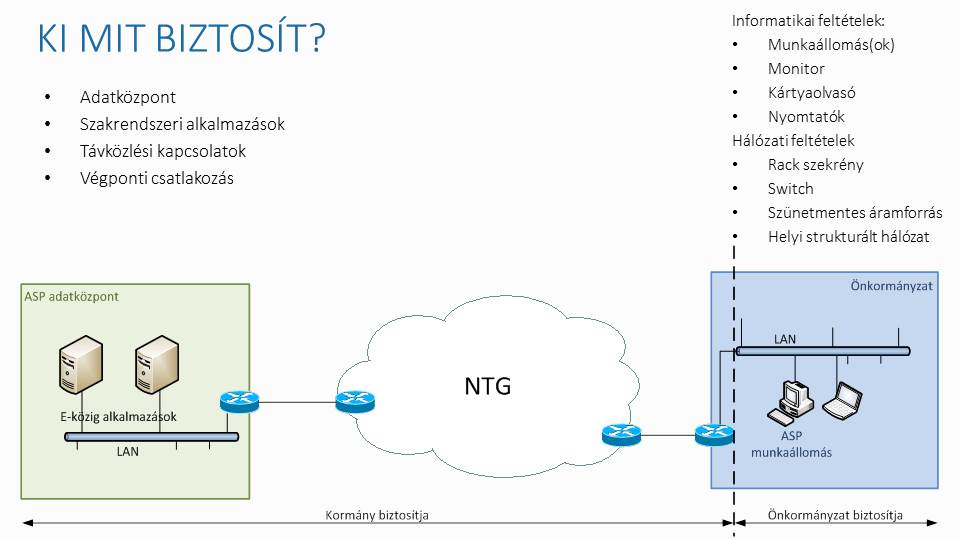 Ezzel kapcsolatosan a Pályázati felhívás tartalmazza azokat a hálózati eszközöket, mely a fenti kép jobb oldalán is jól láthatók, melyeket az önkormányzatnak szükséges biztosítani a zavartalan hálózati eléréshez és működéshez.KérdésAz önkormányzati ASP-hez történő csatlakozás esetén milyen egyszeri vagy rendszeres díjak merülnek fel?Válasz:Az önkormányzati ASP-hez történő csatlakozásnak, illetve a csatlakozást követő szupportnak nincsen külön költsége. Az állam a központi költségvetésből finanszírozza ezen tevékenységeket. Az önkormányzatok oldalán nem jelentkeznek plusz költségek sem az önkormányzati ASP bevezetése, sem a használata kapcsán, ezáltal jelentős megtakarítás érhető el. KérdésA 2017. január 1-jével csatlakozó önkormányzatok esetén a pályázaton elérhető támogatási forrást hogyan célszerű beosztani, figyelembe véve a 2018. január 1-ig elérhetővé váló többi szakrendszer bevezetését?Válasz:A 2017. január 1-jével csatlakozó önkormányzatoknak úgy célszerű beosztani a támogatási forrást, hogy abból a 2018. január 1-jével bevezetendő további szakrendszerekhez szükséges eszközök és tevékenységek is finanszírozhatóak legyenek.Kérdés: Hogyan történhet a költségek 2014. 01. 01-től történő elszámolása? Válasz: A támogatott projektek költségei elszámolhatóságának kezdete 2014. január 1.   Amennyiben az eszközök beszerzéséhez kapcsolódó költségek 2014. január 1. után merültek fel, valamint azok műszaki paraméterei megfelelnek az ASP Korm. rendelet 2. sz. mellékletében foglalt, az önkormányzati ASP rendszer szakrendszereinek használatához szükséges felhasználói (önkormányzati) munkaállomásokkal szembeni minimális elvárásoknak, valamint a Felhívás 5.5 Elszámolható költségek köre pontjában foglaltaknak, azok a projekt keretében elszámolhatóak. A beszerzett eszközök elszámolhatósága tekintetében további szempont, hogy a kapcsolódó számlák kizárólag a támogatási kérelmet benyújtó önkormányzat nevére kerüljenek kiállításra. Kérdés: Van-e lehetőség a költség átcsoportosításra a támogatási kérelem benyújtását követően?  Válasz: Az egyes projekt tevékenységekhez (pld. Eszközbeszerzés, Működésfejlesztés és szabályozási keretek kialakítása, stb.) kapcsolódó költségkorlátok között nincs lehetőség átcsoportosításra, azonban a tevékenység megvalósítására vonatkozó költségtípusok (pld. saját teljesítés keretében történő szakmai megvalósítás vagy külső szakértői szolgáltatás igénybe vétele) változás bejelentés keretében módosíthatóak. KérdésMikor szükséges a piaci ár igazolását alátámasztó dokumentumok benyújtása? Válasz: A piaci ár igazolását alátámasztó dokumentumok rendelkezésre bocsátása a releváns költségek önkormányzat általi elszámolásakor (projekt megvalósítás során időközi kifizetés keretében vagy a projekt fizikai megvalósítást követő pénzügyi zárás keretében) esedékes. Következésképpen nem szükséges ezen dokumentumok benyújtása a támogatási kérelem benyújtása során. KérdésVárható-e a jövőben forrás, amennyiben most interfésszel csatlakozik az önkormányzatunk, de a későbbiekben csatlakozna az önkormányzati ASP-hez?Válasz:Nem várható további forrás a jövőben erre a célra.KérdésKözös önkormányzati hivatal esetén kinek kell benyújtania a pályázatot és kinek kell elszámolnia a támogatási összeggel?Válasz:A közös önkormányzati hivatalt fenntartó valamennyi önkormányzat nevében, a közös önkormányzati hivatal székhelye szerinti település önkormányzata nyújthat be pályázatot. Ennek értelmében a támogatásban az önkormányzat részesül. A támogatásból finanszírozható kiadások elszámolhatósága szempontjából a vállalkozóval/szállítóval kötött szerződésben a szerződő félnek az önkormányzatnak kell lennie, ilyen módon a számláknak is az önkormányzat nevére kell szólniuk, nem pedig a Polgármesteri Hivataléra. A saját – a hivatal köztisztviselői által – végzett feladatokra kifizetett célfeladat vonatkozásában a munkáltató általi elszámolás szükséges.KérdésKözös önkormányzati hivatal esetében milyen felhatalmazással kell bírnia a pályázat benyújtásához a közös hivatali székhely település önkormányzatának?Válasz:A közös önkormányzati hivatal székhelye szerinti település polgármesterének a közös hivatalt fenntartó valamennyi önkormányzattól felhatalmazással kell bírnia arra, hogy a pályázatot benyújthassa. A jogosultság igazolása szükséges. A jogosultság eredhet valamely már meglévő felhatalmazásból (pl. a közös hivatalt létrehozó megállapodásból), vagy a jelen pályázat benyújtására vonatkozó felhatalmazásból. Ennek megfelelően a jogosultság igazolásának alapvetően két módja lehetséges: 1. a közös hivatalt létrehozó megállapodás másolatának benyújtása, ha abban szerepel általános felhatalmazás a közös hivatalt érintő pályázatok benyújtására, vagy: 2. a közös hivatalt alkotó önkormányzatok képviselő-testületeinek (mindegyiknek) a határozata arról, hogy a képviselő-testület felhatalmazza a székhely település polgármesterét arra, hogy a közös önkormányzati hivatalt alkotó önkormányzatok nevében a pályázatot benyújtsa.KérdésKözös önkormányzati hivatal esetén hogyan működik a tagtelepülések csatlakozása és annak a pályázati forrásból történő támogatása?Válasz:Amennyiben a tagtelepülésen állandó kirendeltség működik és érdemi hivatali munka folyik, akkor az ASP csatlakozás tekintetében az adott kirendeltségnek is csatlakoznia kell. Az ASP szolgáltatás tulajdonképpen független a hivatali helyiségektől. Maga a megvalósítás a közös hivatalt alkotó települések „belügye”. A megvalósítás a közös hivatalt alkotó települések döntési jogkörébe tartozik, következésképpen, amennyiben van a településen ügyintézés, akkor az eszközök bármely település részére elhelyezhetőek a szakrendszeri feladatok ellátása céljából.KérdésMiért kötelező a kártyaolvasó a csatlakozáshoz?Válasz:Az önkormányzati ASP rendszer használatához feltétlenül szükséges a felhasználó azonosítása és autentikációja. Ennek lényeges eleme az elektronikus személyi igazolvánnyal történő elektronikus azonosítás. Emiatt minden az önkormányzati ASP szakrendszereiben dolgozó hivatali ügyintézőnek rendelkeznie kell az új típusú, ingyenes elektronikus személyi igazolvánnyal. A kártyaolvasó az elektronikus azonosításhoz és autentikációhoz szükséges.KérdésMilyen kártyaolvasót szerezzünk be, illetve hány darabot?Válasz:A megfelelő kártyaolvasókról az alábbi linken érhető el további információ: http://www.kekkh.gov.hu/Eszemelyi/kartyaolvaso/kartyaolvaso_altalanos_informaciok A fenti típusok közül az önkormányzati ASP szakrendszereinek használatához megfelelő az egyszerűbb, PIN PAD nélküli kártyaolvasó is. Amennyiben egy adott munkaállomásnál ügyfélfogadás is történik, akkor az ügyfél jövőbeni elektronikus azonosítása érdekében célszerű lehet a PIN PAD-del és LCD kijelzővel rendelkező típust beszerezni. Az ASP szolgáltatáshoz kapcsolódó minden (beleértve a nem jelen projekt keretében beszerzésre került) munkaállomáshoz kötelező 1 db, az elektronikus személyi igazolvány olvasására alkalmas kártyaolvasó beszerezése.Interfészes csatlakozás esetén a minimális kártyaolvasó mennyiség annak függvénye, hogy hány darab munkaállomáson fogják használni az interfészes csatlakozás esetén is kötelezően rendszercsatlakozással bevezetendő ASP adó szakrendszert.KérdésMennyibe kerül az elektronikus személyi igazolvány kiváltása a kollégáknak?Válasz:Az új elektronikus személyi igazolvány kiváltásának nincsen plusz költsége. 2016. január 1-jétől a személyazonosító igazolvány kiállítására irányuló kérelem illetékmentes, abban az esetben is, ha a jelenlegi régi típusú okmány érvényessége még nem járt le. Az e-személyivel kapcsolatban további információ az alábbi weboldalon érhető el: http://www.kekkh.gov.hu/Eszemelyi/  Kérdés: Történhet-e fejlesztés, beszerzett eszközök elhelyezése tagönkormányzatoknál, illetve a közös hivatal egy másik településen lévő kirendeltségen? Válasz: Az ASP-hez történő csatlakozás a hivatali munka megszervezésének helyszínét, helyszíneit nem érinti. Amennyiben hivatali munka csak a székhely településen folyik, akkor az ASP csatlakozás után is fennmarad ez az állapot. Amennyiben a tagtelepülésen állandó kirendeltség működik és érdemi hivatali munka folyik, akkor az ASP csatlakozás tekintetében ennek a kirendeltségnek is csatlakoznia szükséges. Az ASP szolgáltatás független a hivatali helyiségektől. Kérdés: Mit jelent a projekt keretében megvalósítandó infokommunikációs akadálymentesítés? Válasz: Jelen támogatási konstrukció keretében megvalósuló projekt az önkormányzati ASP központhoz történő csatlakozáshoz kapcsolódó fejlesztésekhez nyújt támogatást. Tekintettel arra, hogy az ASP központ infokommunikáció tekintetében akadálymentesített, ezért további vállalás és feladat végzés ezen vonatkozásban nem szükséges. KérdésA pályázat benyújtásának feltétele az IT biztonsági és az Iratkezelési szabályzat megléte?Válasz:Az IT biztonsági szabályzat és az Iratkezelési szabályzat megléte nem feltétele a pályázat benyújtásának. Ugyanakkor az IT biztonsági szabályzat és az Iratkezelési szabályzat fontos, nélkülözhetetlen feltétele a jogszerű csatlakozásnak, ezért a támogatásból kötelező az IT biztonsági szabályzat és az Iratkezelési szabályzat módosítása, vagy szükség esetén kialakítása.KérdésAz önkormányzat régi rendszereiből mennyi időre visszamenőleg kell migrálni az adatokat az új ASP rendszerekbe?Válasz:A migráció mértékét, illetve terjedelmét – az adó szakrendszer kivételével – az önkormányzat dönti el. Az új rendszerek használatát ez nem befolyásolja, de az önkormányzat döntésétől függően releváns lehet még a migráció az ingatlanvagyon-kataszter, az ipari-kereskedelmi rendszer vagy az iratkezelő vonatkozásában is. Az önkormányzati ASP rendszerről szóló 257/2016. (VIII. 31.) Korm. rendelet az iratkezelő szakrendszer vonatkozásában emeli ki, hogy a Kincstár az önkormányzat kérésére legfeljebb 5 évre visszamenőleg migrálja az adatokat. A gazdálkodási rendszer tekintetében a megfelelő nyitó állományra van feltétlenül szükség.  KérdésAz székhely település önkormányzata vagy a közös önkormányzati hivatal nevére kell, hogy szóljon a projekt keretében beszerzett eszközökről, szolgáltatásokról szóló számla?Válasz: A támogatható tevékenységekhez kapcsolódó, elszámolni kívánt költségekhez kapcsolódó számlák minden esetben a támogatási kérelmet benyújtó települési önkormányzat vagy közös önkormányzati hivatalok székhely önkormányzata nevére kell, hogy kiállításra kerüljenek. A támogatásból finanszírozható kiadások elszámolhatósága szempontjából a vállalkozóval/szállítóval kötött szerződésben a szerződő félnek az önkormányzatnak kell lennie.Lakos szám:ASP minimumelvárás:500 alatti4 Mbit/sec névleges sávszélesség500-10000 között8 Mbit/sec névleges sávszélesség10000 feletti30/ Mbit/sec névleges sávszélességMunkaállomások MS Windows környezetbenMinimum hardverkövetelményekmin. 1 GHz 32 bites processzormin. 2GB RAMminimális HDD 50 GBmin 4db. nem tiltott, szabad USB 2.0 foglalat MicrosoftOperációs rendszer: W7, W8Szövegszerkesztő: Word 2010 vagy újabbTáblázatkezelő: Excel 2010 vagy újabbBöngésző: Internet Explorer 11 vagy újabb, Mozilla Firefox utolsó stabil verzió, Google Chrome utolsó stabil verzióLevelező: MS Outlook 2010 vagy újabb, Mozilla Thunderbird utolsó stabil verzióPDF olvasó: Adobe Reader vagy Sumatra PDFTűzfal és vírusvédelemMunkaállomások Linux környezetbenMinimum hardverkövetelményekmin. 1 GHz 32 bites processzormin. 2GB RAMminimális HDD 50 GBmin 4db. nem tiltott, szabad USB 2.0 foglalat LinuxOperációs rendszer: Ubuntu LinuxSzövegszerkesztő: Libre Office 4.3 vagy újabbTáblázatkezelő: Libre Office 4.3 vagy újabbBöngésző: Mozilla Firefox utolsó stabil verzió, Google Chrome utolsó stabil verzióLevelező: Mozilla Thunderbird utolsó stabil verzióPDF olvasó: Adobe Reader vagy Sumatra PDFLaptopok MS Windows környezetbenMinimum hardverkövetelményekmin. 15" HD kijelző (1366 x 768)min. 1 GHz 32 bites processzormin. 2GB RAMminimális HDD 50 GBmin 2db. nem tiltott, szabad USB 2.0 foglalat MicrosoftOperációs rendszer: W7, W8Szövegszerkesztő: Word 2010 vagy újabbTáblázatkezelő: Excel 2010 vagy újabbBöngésző: Internet Explorer 11 vagy újabb, Mozilla Firefox utolsó stabil verzió, Google Chrome utolsó stabil verzióLevelező: MS Outlook 2010 vagy újabb, Mozilla Thunderbird utolsó stabil verzióPDF olvasó: Adobe Reader vagy Sumatra PDFLaptop alapkonfiguráció II.Minimum hardverkövetelményekmin. 15" HD kijelző (1366 x 768)min. 1 GHz 32 bites processzormin. 2GB RAMminimális HDD 50 GBmin 2db. nem tiltott, szabad USB 2.0 foglalat LinuxOperációs rendszer: Ubuntu LinuxSzövegszerkesztő: Libre Office 4.3 vagy újabbTáblázatkezelő: Libre Office 4.3 vagy újabbBöngésző: Mozilla Firefox utolsó stabil verzió, Google Chrome utolsó stabil verzióLevelező: Mozilla Thunderbird utolsó stabil verzióPDF olvasó: Adobe Reader vagy Sumatra PDFMonitor alapkonfiguráció17"-os eszköz, minimum 1024 * 768 felbontásúKártyaolvasó alapkonfigurációÚj típusú (elektronikus) személyi igazolvány olvasására alkalmas eszközMultifunkciós, nyomatkészítő alapkonfigurációAz ügyintézéshez szükséges iratmennyiség nyomtatásához képest méretgazdaságosan üzemeltethető, központi, multifunkcionális (A3 / A4-es szkennelés, -fénymásolás, -nyomtatás) nyomtató, amely tértivevények és a készpénz-átutalási megbízások nyomtatására is alkalmas.Eszköz és szoftverElvárás/ KövetelményRack szekrény 1.12U (kb. 60x60x60cm)Rack szekrény 2.15U (kb. 72x60x60cm)Szünetmentes tápegység 1.UPS1 1000VA (900W; áthidalási idő min.: 6perc; max.: 2 U)Szünetmentes tápegység 2.UPS2 2000VA (1800W; áthidalási idő min.: 6perc; max.: 4 U)Switch eszköz 1.Switch port jellemzők (8-16 LAN portig)Switch eszköz 2.Switch port jellemzők (24 LAN portig)Switch eszköz 3.Switch port jellemzők (48 LAN portig)